ВОЛОГОДСКАЯ ОБЛАСТЬ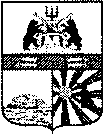 ГОРОД ЧЕРЕПОВЕЦМЭРИЯФИНАНСОВОЕ УПРАВЛЕНИЕРАСПОРЯЖЕНИЕ28.01.2019 № 4О внесении изменения в распоряжение финансового управления мэрии от 11.12.2018 № 68В целях ведения обособленного учета операций по расходованию средств по родительской плате за присмотр и уход за детьми в муниципальных дошкольных образовательных учреждениях города и дошкольных группах муниципальных общеобразовательных учреждений города, образованных в результате реорганизации:внести в приложение к распоряжению финансового управления мэрии от 11.12.2018 № 68 «Об утверждении кодов городского бюджета по классификации «Тип средств» на 2019 год и плановый период 2020 и 2021 годов» следующее изменение:строку:заменить строками следующего содержания:Заместитель мэра города,начальник финансового управления мэрии 	                                           А.В. Гуркина«02 01 00Средства от приносящей доход деятельности»«02 01 00Средства от приносящей доход деятельности без учета родительской платы за присмотр и уход за детьми в муниципальных дошкольных образовательных учреждениях города и дошкольных группах муниципальных общеобразовательных учреждений города»02 01 01Средства родительской платы за присмотр и уход за детьми в муниципальных дошкольных образовательных учреждениях города и дошкольных группах муниципальных общеобразовательных учреждений города».»